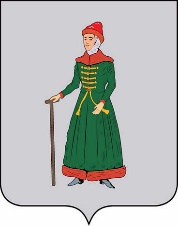 АДМИНИСТРАЦИЯСТАРИЦКОГО МУНИЦИПАЛЬНОГО ОКРУГАТВЕРСКОЙ  ОБЛАСТИПОСТАНОВЛЕНИЕ24.01.2023                                                      г. Старица                                                              № 23В соответствии со статьями 160.1 и 160.2 Бюджетного кодекса Российской Федерации,  Порядком формирования и применения кодов бюджетной классификации Российской Федерации, их структуре и принципах назначения, утвержденного приказом Министерства финансов Российской Федерации от 24.05.2022  № 82-н, решением Думы Старицкого муниципального округа Тверской области от 09.12.2022 №40 «Об утверждении Положения о бюджетном процессе в Старицком муниципальном округе Тверской области»,Администрация Старицкого муниципального округа Тверской области ПОСТАНОВЛЯЕТ           1. Утвердить  порядок осуществления  бюджетных полномочий главного администратора (администратора) доходов и главного администратора (администратора) источников внутреннего финансирования дефицита бюджета  Старицкого муниципального округа Тверской области (приложение).2. Признать утратившим силу постановление Главы Старицкого района Тверской области от 04.12.2008 № 686 «О порядке осуществления бюджетных полномочий главными администраторами доходов бюджета Старицкого района».3. Настоящее постановление вступает в силу со дня его подписания и подлежит размещению в информационно-телекоммуникационной сети  «Интернет» на официальном сайте администрации Старицкого муниципального округа Тверской области и распространяется на  правоотношения, возникшие с 1 января 2023 года.ГлаваСтарицкого муниципального округа                                                                       С.Ю. Журавлёв         Приложение      к постановлению администрации  Старицкого муниципального округа        Тверской области   от  24.01..2023  года           № 23 Порядок осуществления  бюджетных полномочий главного администратора (администратора)  доходов и главного администратора (администратора)   источников внутреннего финансирования дефицита бюджета Старицкого муниципального округа Тверской области1. Общие положения1. Настоящий Порядок разработан в целях регламентации деятельности главного администратора  (администратора) доходов бюджета Старицкого муниципального округа  Тверской области (далее –главный администратор доходов бюджета) и главного администратора (администратора) источников внутреннего финансирования дефицита (далее – главный администратор источников) бюджета  Старицкого муниципального округа Тверской области (далее - бюджета) по осуществлению полномочий, установленных Бюджетным кодексом Российской Федерации.2. Понятия и термины, используемые в настоящем Порядке, применяются в значении, установленном Бюджетным кодексом Российской Федерации.3. Бюджетные полномочия, установленные Бюджетным кодексом Российской Федерации и Положением о бюджетном процессе в Старицком муниципальном округе Тверской области, утвержденным решением Думы Старицкого муниципального округа Тверской области  от 09.12.2022 № 40 (далее - Положение о бюджетном процессе),  главный администратор (администратор) доходов бюджета и главный администратор (администратор) источников бюджета осуществляет в соответствии с настоящим Порядком.4. Главный администратор (администратор) доходов бюджета и главный администратор (администратор) источников руководствуются в своей деятельности нормативными правовыми актами Российской Федерации, Тверской области, Старицкого муниципального округа Тверской области и настоящим Порядком.2.Закрепление бюджетных полномочий за главными администраторами доходов и источников внутреннего финансирования дефицита бюджета	 1. В  соответствии с Бюджетным кодексом Российской Федерации:    - наделить бюджетными полномочиями  главного администратора (администратора) доходов бюджета, главных администраторов (администраторов) доходов бюджета,  включенных в перечень главных администраторов доходов бюджета Старицкого муниципального округа Тверской области, утвержденный постановлением Администрации Старицкого муниципального округа Тверской области на очередной финансовый год и плановый период.    - наделить бюджетными полномочиями  главного администратора (администратора) источников внутреннего финансирования дефицита бюджета, главных администраторов (администраторов) источников внутреннего дефицита бюджета, включенных в перечень главных администраторов источников внутреннего финансирования дефицита бюджета Старицкого муниципального округа Тверской области, утвержденный постановлением Администрации Старицкого муниципального округа Тверской области на очередной финансовый год и плановый период. 2. Главные администраторы (администраторы) доходов бюджета и главные администраторы (администраторы) источников внутреннего дефицита бюджета обладают бюджетными полномочиями, определенными Бюджетным кодексом Российской Федерации и Положением о бюджетном процессе.3. Начисление, учет и контроль за платежами в бюджет.Взыскание задолженности по платежам в бюджет1. Главный администратор доходов бюджета (ответственные исполнители (далее - ответственные) осуществляют начисление по закрепленным видам доходов, поступающим                    в бюджет, в соответствии с действующим законодательством, методиками расчета доходов и условиями договоров.2. Учет начисленных и поступивших доходов в бюджет ведется главным  администратором доходов бюджета (ответственными) в разрезе кодов бюджетной классификации согласно  Порядку формирования и применения кодов бюджетной классификации Российской Федерации, их структуре и принципах назначения, утвержденного приказом Министерства финансов Российской Федерации от 24.05. 2022 года № 82-н  с учетом особенностей, предусмотренных настоящим Порядком.3. Главный администратор доходов бюджета (ответственный), осуществляющий начисление платежей, ведет учет поступлений в бюджет по каждому плательщику в том числе:- начисленных к уплате сумм платежей;- уплаченных и поступивших в бюджет сумм платежей;- начисленных за несвоевременную или неполную уплату платежей сумм пеней и штрафов и уплаченных сумм пеней и штрафов;- зачет, возврат излишне (ошибочно) уплаченных или взысканных сумм платежей;- сальдо расчетов.4. По платежам, начисление которых не осуществляется, главный администратор доходов бюджета (ответственный) ведет реестр поступлений в бюджет отдельно с указанием реквизитов платежа, платежного документа и плательщика.5. Учет поступлений в бюджет производится главным администратором доходов бюджета (ответственным) ежедневно на основании документов, предоставляемых Управлением Федерального казначейства по Тверской области (далее - УФК) в соответствии с Приказом Министерства финансов Российской Федерации от 18 декабря 2013 года №125н "Об утверждении Порядка учета Федеральным казначейством поступлений в бюджетную систему Российской Федерации и их распределения между бюджетами бюджетной системы Российской Федерации" (далее - Приказ № 125н).Учет начисленных и поступивших сумм доходов и иных платежей в бюджет  Старицкого муниципального округа Тверской области ведется главным администратором доходов бюджета в соответствии с требованиями Единого плана счетов бухгалтерского учета для органов государственной власти (государственных органов), органов местного самоуправления, органов управления государственными внебюджетными фондами, государственных академий наук, государственных (муниципальных) учреждений и Инструкции по его применению.Начисление доходов и иных платежей в бюджет Старицкого муниципального округа Тверской области отражается в бюджетном учете главным администратором доходов бюджета на основании соответствующих документов (договоров, актов, расчетов, и др.) на дату их начисления (признания), независимо от фактического поступления денежных средств в бюджет Старицкого муниципального округа Тверской области.При  этом  дата начисления дохода и иного платежа в бюджет Старицкого муниципального округа Тверской области  устанавливается на дату возникновения требований  к плательщикам по их уплате, исходя из условий соответствующих документов (договоров, актов, расчетов и др.), но не позднее последнего дня отчетного периода,                         в котором они имели место. Отчетным периодом признается любой календарный период                 (1 месяц, 2 месяца, 3 месяца и т.д.), за который исчисляется сумма дохода и иного платежа, исходя из условий соответствующих документов (договоров, актов, расчетов и др.).Основанием для отражения операций поступления платежей в бюджет  является:- выписка из лицевого счета бюджета (код формы 05317575) к  Порядку открытия и ведения лицевых счетов территориальными органами Федерального казначейства, утвержденному приказом Федерального казначейства РФ № 21н от 17 октября  2016 года;- приложение к выписке из лицевого счета администратора доходов бюджета (код формы (0531779) Порядка открытия и ведения лицевых счетов Федерального казначейства и его территориальными отделениями, утвержденного приказом Федерального казначейства Российской Федерации от 17.10.2016 №121н;-отчет о состоянии лицевого счета администратора доходов бюджета (код формы 0531787) к Порядку открытия и ведения лицевых счетов Федеральным казначейством и его территориальными отделениями, утвержденному приказом Федерального казначейства Российской Федерации от 17.10.2016 № 21н;- реестр перечисленных поступлений (код формы 0531465) к Порядку учета Федеральным казначейством поступлений в бюджетную систему Российской Федерации и их распределения между бюджетами бюджетной системы Российской Федерации, утвержденному приказом №125н с приложением информации из расчетных документов, предоставляемых Управлением Федерального казначейства по Тверской области главному администратору доходов бюджета.Главный администратор доходов бюджета (ответственный) ежедневно проводит проверку полноты и своевременности произведенных платежей, соответствие суммы                       по выписке с суммой в расчетных документах, в том числе и для выявления невыясненных поступлений.6.Сумму излишне уплаченного платежа главный администратор доходов бюджета (ответственный) вправе зачесть в счет предстоящих платежей.В случае имеющейся задолженности по пеням и (или) штрафам, подлежащим уплате или взысканию, зачет суммы излишне уплаченного платежа производится в счет погашения недоимки (в т. ч. по пеням и штрафам) главным администратором доходов бюджета самостоятельно.7.Главный администратор доходов бюджета принимает в течение финансового года меры по обеспечению поступлений доходов в бюджет, а также сокращению задолженности по их уплате, а в случае нарушения плательщиками установленных законодательством и условиями договора сроков перечисления (уплаты) денежных средств, а также неполной их уплаты, главный администратор доходов бюджета осуществляет мероприятия по взысканию задолженности по уплате платежей в бюджет (с учетом сумм начисленных пеней и штрафов) в соответствии с действующим законодательством и условиями договора.4. Возврат излишне уплаченных (взысканных) и зачет(уточнение) платежей в бюджет 1.Главный администратор доходов бюджета (ответственный) осуществляет возврат излишне (ошибочно) уплаченных (взысканных) платежей в бюджет, в соответствии                             с приказом Министерства финансов РФ от 13.04.2020 № 66н и приказом Федерального казначейства России от 14.05.2020 № 21н на основании заявки на возврат (код формы 0531803)2. Возврат излишне и (или) ошибочно уплаченных (взысканных) сумм неналоговых доходов и иных платежей из бюджета осуществляется главным администратором доходов. Для регистрации возвратов излишне уплаченных (взысканных) сумм главный администратор доходов бюджета (ответственный) ведет журнал учета возвратов излишне уплаченных (взысканных) сумм в бюджет.Отметка об исполнении в журнале учета возвратов излишне уплаченных (взысканных) сумм в бюджет операций по возврату излишне уплаченных (взысканных) сумм доходов (далее - возврат платежей) производится на основании отметки УФК по Тверской области о принятии заявки на возврат.3.Для осуществления возврата излишне и (или) ошибочно уплаченных (взысканных) сумм доходов и иных платежей плательщик предоставляет главному администратору (администратору):-заявление о возврате денежных средств, в котором должны быть указаны обоснование причин возврата и реквизиты для возврата платежа (наименование , ИНН, КПП плательщика- юридического лица, фамилия, имя, отечества и паспортные данные плательщика-физического лица, банковские реквизиты плательщика, код ОКТМО, код бюджетной классификации доходов), сумма, подлежащая возврату.- подлинники платежных документов (квитанций) или их копии, подтверждающие факт оплаты.  Главный администратор доходов бюджета (ответственный) рассматривает пакет документов, оформляет заявку на возврат платежа плательщику в соответствии                                   с требованиями, установленными Министерством финансов Российской Федерации и направляет их в УФК в течение 10 рабочих дней, следующих за днем регистрации им заявления на возврат.Для регистрации возвратов платежей главный администратор доходов бюджета (ответственный) ведет журнал учета возвратов излишне уплаченных (взысканных) сумм                     в бюджет.Отметка об исполнении в журнале учета возвратов излишне уплаченных (взысканных) сумм в бюджет операций по возврату платежей производится на основании отметки УФК по Тверской области о принятии заявки на возврат.В случае принятия решения об отказе в возврате излишне и (или) ошибочно уплаченных (взысканных) сумм главный администратор (администратор)  в течение 5 рабочих дней, следующих за днем принятия решения об отказе в осуществлении возврата излишне уплаченных (взысканных) сумм, уведомляет плательщика о принятом решении                 об отказе в осуществлении такого возврата путем передачи соответствующего уведомления лично плательщику под роспись или иным способом, указанным в заявлении на возврат и подтверждающим факт и дату его получения.4.В случае поступления доходов, отраженных по коду доходов  «Невыясненные поступления», главный администратор доходов бюджета (ответственный)  совместно                        с финансовым отделом Администрации Старицкого муниципального округа Тверской области идентифицирует поступления.  При необходимости главный администратор доходов бюджета (ответственный) направляет письменный запрос плательщику для выяснения вида платежа. Главный администратор доходов бюджета (ответственный) после выяснения вида платежа оформляет уведомления для уточнения вида  и (или) принадлежности платежа или заявки на возврат платежа в случае, если данный платеж не является источником доходов бюджета.Главный администратор доходов бюджета (ответственный) в журнале учета уведомлений об уточнении вида и (или) принадлежности платежей делает отметку об исполнении уточнения на основании отметки УФК по Тверской области о принятии уведомления (заявки на возврат платежа).4.При получении от УФК по Тверской области запроса на выяснение принадлежности платежа, зачисляемого на КБК 10011701010010000180 (далее - Запрос), главный администратор доходов бюджета (ответственный)  идентифицирует поступления.Главный администратор доходов бюджета (ответственный) после идентификации платежа осуществляет уточнение платежа или  отказывается от платежа, в случае, если данный платеж не является источником доходов, в срок, не превышающий двадцати рабочих дней со дня представления в его адрес запроса.5. Формирование и предоставление сведений и бюджетной отчетности,необходимой для осуществления бюджетных полномочий1.Главный администратор доходов бюджета (ответственный) в порядке, по формам, срокам, установленным главным администратором доходов бюджета, предоставляет:а) необходимую информацию для составления проекта бюджета на очередной финансовый год и плановый период;б) ежемесячно, в срок до 18 числа текущего месяца сведения, необходимые для составления и ведения кассового плана;в) ежеквартально в срок до 5 числа месяца, следующего за отчетным кварталом,                            а также по состоянию на 1 января текущего года - в срок до 15 января текущего финансового года:- сведения и пояснительную записку (по состоянию на 1 число месяца, следующего за отчетным кварталом) о причинах перевыполнения (невыполнения) плана за отчетный период текущего года нарастающим итогом с начала года в разрезе видов доходов с подробным анализом фактов, повлекших отклонение от плана, с указанием финансовых последствий,                  с анализом начисленных и уплаченных сумм по видам доходов (с указанием крупнейших плательщиков);- динамику поступлений в сравнении с аналогичным периодом прошлого года,                         с пояснениями о росте или снижения доходов;- динамику сложившейся задолженности (в том числе безнадежной к взысканию) и переплаты в сравнении с началом года и аналогичным периодом прошлого года с указанием срока возникновения денежного обязательства;- об организации претензионно-исковой работы по взысканию задолженности, подлежащей взысканию в бюджет;- необходимую информацию для формирования бюджетной отчетности главного администратора доходов;- сведения, которые могут повлиять на выполнение плана по доходам бюджета по администрируемым источникам;г) другую необходимую информацию по запросу финансового отдела администрации Старицкого муниципального округа Тверской области, необходимую для формирования или исполнения бюджета.2. По мере необходимости главный администратор доходов бюджета (ответственный) представляет в финансовый отдел администрации Старицкого муниципального округа Тверской области дополнительную информацию об администрируемых платежах.3. В рамках бюджетного процесса главный администратор доходов бюджета (ответственный) осуществляет мониторинг и анализ поступлений средств                                          по администрируемым доходным источникам.4. Главный администратор доходов бюджета (ответственный) ежемесячно на 1 число месяца проводит выверку отчетных данных по администрируемым платежам. В случае выявления расхождений устанавливаются причины расхождений и принимаются меры по их устранению.5. Контроль над правильностью исчисления, полнотой и своевременностью поступления платежей в бюджет осуществляется главным администратором доходов бюджета (ответственным) в соответствии с действующим законодательством Российской Федерации.6. Главный администратор доходов бюджета  (ответственный) несет ответственность за достоверность и своевременность представляемой отчетности.